		Smlouva o Dílo		 číslo smlouvy objednatele: DOD20220260                    	                                                                 číslo smlouvy zhotovitele: …                                                                                                                                                                                      Příloha č. 3 zadávací dokumentace – Technická specifikacePříloha č. 1 Smlouvy o dílo – Technická specifikaceTechnická specifikace opravy historického Autobusu, Škoda 706 RO číslo 80II 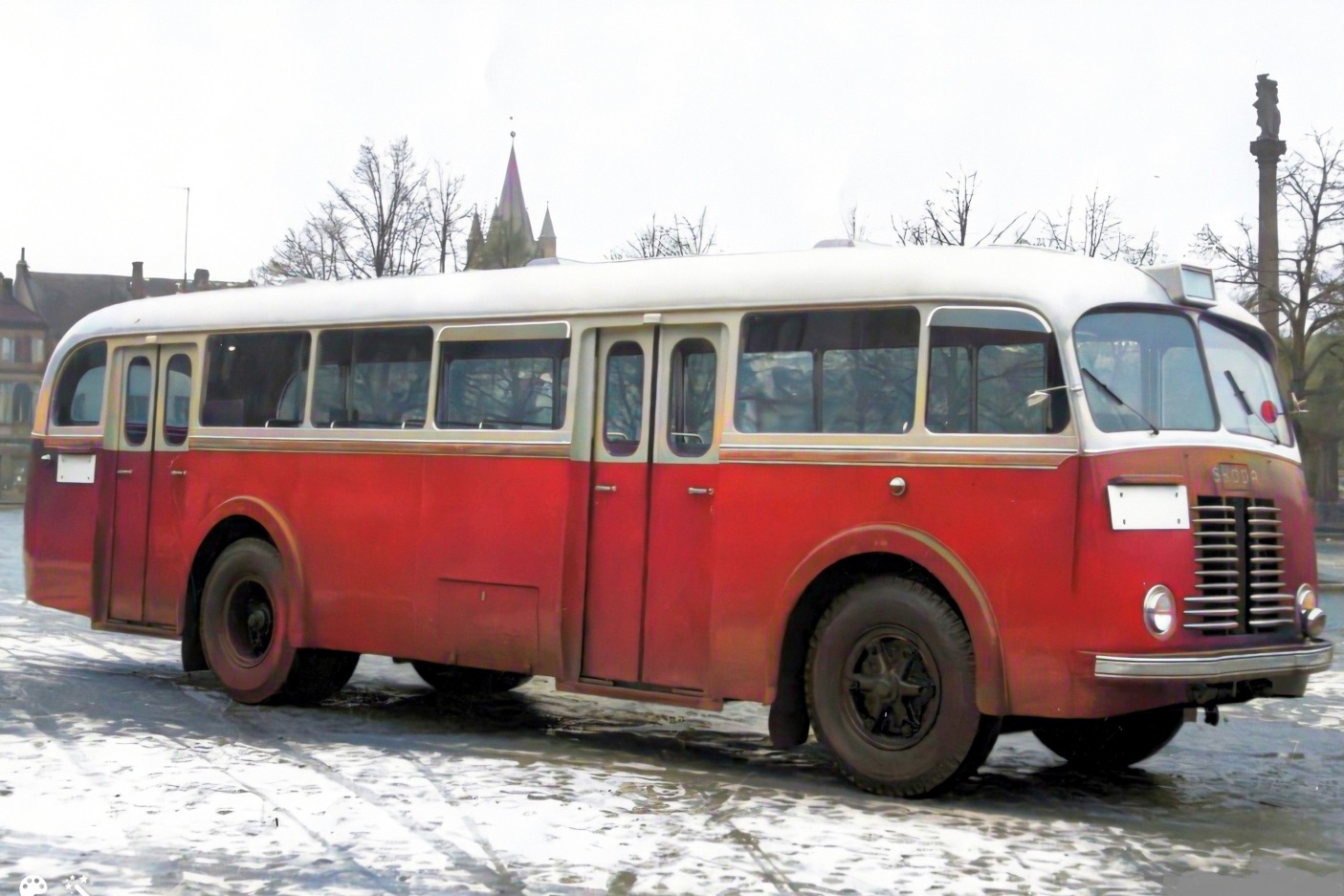 Popis vozu pro provedení opravy s uvedením do cílového stavu:Výrobní verze autobusuVerze: Městská exportní dvoudveřové provedení.Výrobce: LIAZ n.p. – Karosa n.p.Výrobní rok: 1956.Historický provozní stav: přelom 50. a 60. let minulého století.Vstupní dveře dvoukřídlé s elektropneumatickým ovládáním z místa řidiče a průvodčího a záchytnými madly, pohon umístěn nad dveřmi.Dveře řidiče na levé straně se spouštěcím oknem.Hlavní rozměryRozchod kol vpředu		   1 930 mmRozchod kol vzadu		   1 824 mmRozvor				   5 400 mmDélka				 10 660 mmŠířka				   2 500 mmVýška				   2 970 mmŠířka dveří			   1 000 mmVýška podlahy		      872 mmExteriérKaroserie z lehkých ocelových profilů oplechována ocelovými plechy. Horní část o tloušťce 0,8 a dolní část o tloušťce 1 mm, vše opatřeno antikorozním a izolačním nátěrem.Spoje dílů překryty ozdobnou lakovanou a leštěnou lištou 100 mm, svislé spoje kryty rovněž lištami, střecha lemovaná okapovou lištou.Zasklení bezpečnostními kalenými skly, 3 velká okna v prostoru pro cestující spouštěcí s vřetenovým spouštěčem a přepadovými skly (2 vlevo, 1 vpravo), 2 spouštěcí okna v prostoru řidiče (pravé s přepadovým sklem).Lakování horní části karoserie: odstín barvy slonová kost, dolní části červená, disky kol odstín čedičová šedá. Přesné odstíny barev budou upřesněny v průběhu realizace.Vozidlo s obdélníkovým „transparentem“ nad čelním oknem a zadním oknem pro umístění čísla linky.Nasávací ventilace na předním čele vozu.4 kusy střešních ventilačních klapek.4 kusy střešních náporových větračů v ose vozu.Třídílný přední nárazník.3 kusy vnějších zpětných kulatých zrcadel.InteriérUspořádání sedadel v příčném směru 2+2 (viz obrázek).Podlaha z jehličnatého řeziva s drážkovými spoji (variantně vodovzdorná překližka) s odnímatelnými poklopy, na podlaze je položena izolační krytina (například hladká guma), která je v uličce a mezi sedadly doplněna o rošt z latí 35 x 20 mm z tvrdého dřeva.Počet míst k sezení 28, k stání 39, 1 sedadlo řidiče, 1 sedadlo průvodčího.Pokladna průvodčího u zadních dveří.Sedadla s trubkovou konstrukcí, polštáře jsou pérované, opěradla gumožíněná, potah z PVC v kombinaci světlé a tmavohnědé.Sedadlo řidiče vzor RO výškově i podélně přestavovatelné, polstrované.10 kusů věšáčků na šaty.Mezistěna za řidičem úzká, pevná a zasklená, opatřená záclonkou.1 clona proti slunci (nad levým čelním oknem).Záchytné tyče u předních a zadních dveří.Samostatná skříň pro rezervní kolo.Boční stěny a strop obloženy dřevovláknitými deskami.Místo pro lékárničku a hasicí přístroj vpravo u řidiče.Kryt motoru z dvojitého plechu s izolací, odklopný nahoru se zajištěním.Topení teplovzdušné od chladiče motoru a horkými výfukovými plyny přes topné těleso umístěné podél levé boční stěny.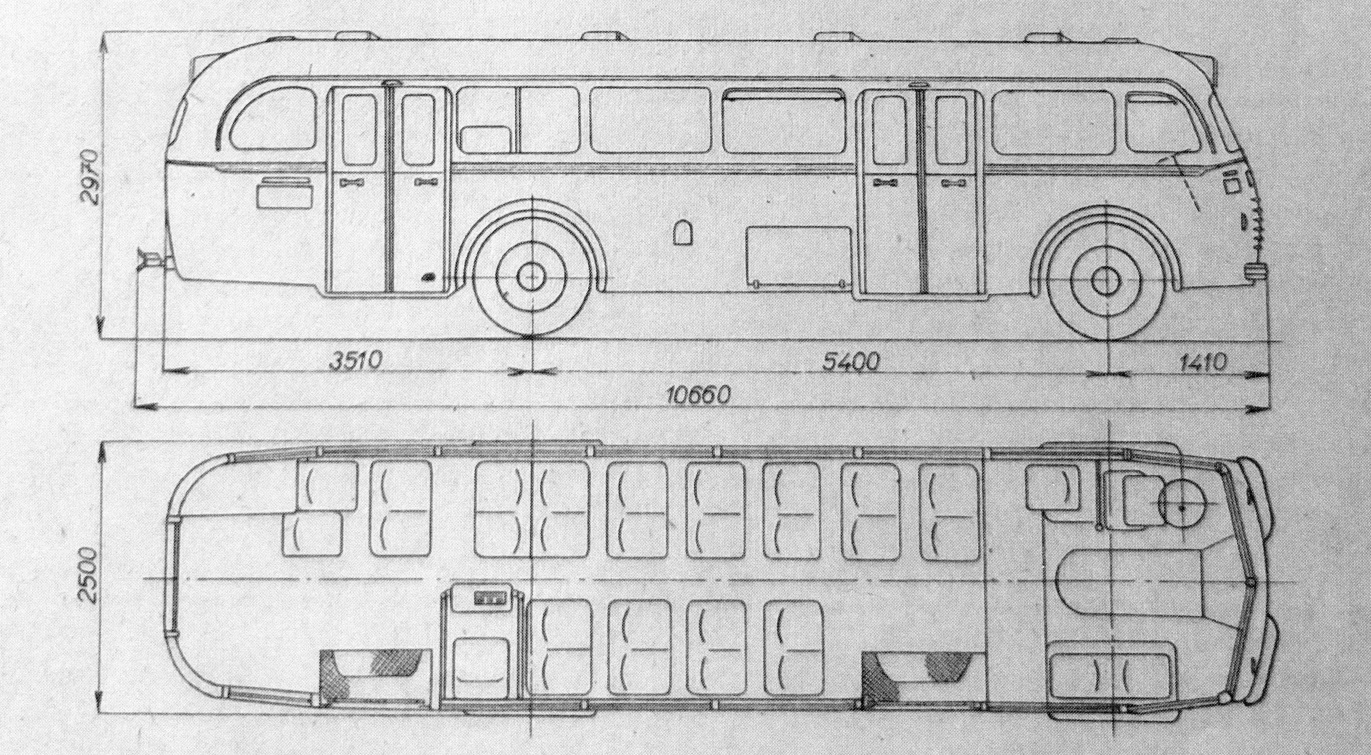 ElektroinstalaceElektroinstalace 24 V.Baterie 2 x 150 Ah/12 V.Dynamo PAL-Magneton 24 V/500 W.Ukazatele směru 2 páry přerušovaných světel (blinkrů).2 hlavní světlomety PAL o průměru 170 mm.1 mlhovka.1 zadní couvací reflektor.1 pětipólová a 1 sedmipólová zásuvka pro přívěs.2 elektrické stěrače černé PAL.2 stop lampy včetně osvětlení RZ.2 elektricky osvětlené transparenty na předním a zadním čele.8 kruhových osvětlovacích těles s matným sklem vzor RO pro osvětlení vnitřku vozu (6 v prostoru pro cestující v ose vozu, 1 u řidiče a 1 u průvodčího), v každém tělese dvě žárovky 24 V, 5 a 15 W pro tlumené nebo plné osvětlení.Vnější osvětlení obou dveřních prostorů.1 lampička v pokladně průvodčího.Osvětlení držáku přední linkové tabulky.Elektrický bzučák u řidiče.Tlačítko bzučáku u průvodčího.Tlačítka signalizace od cestujících.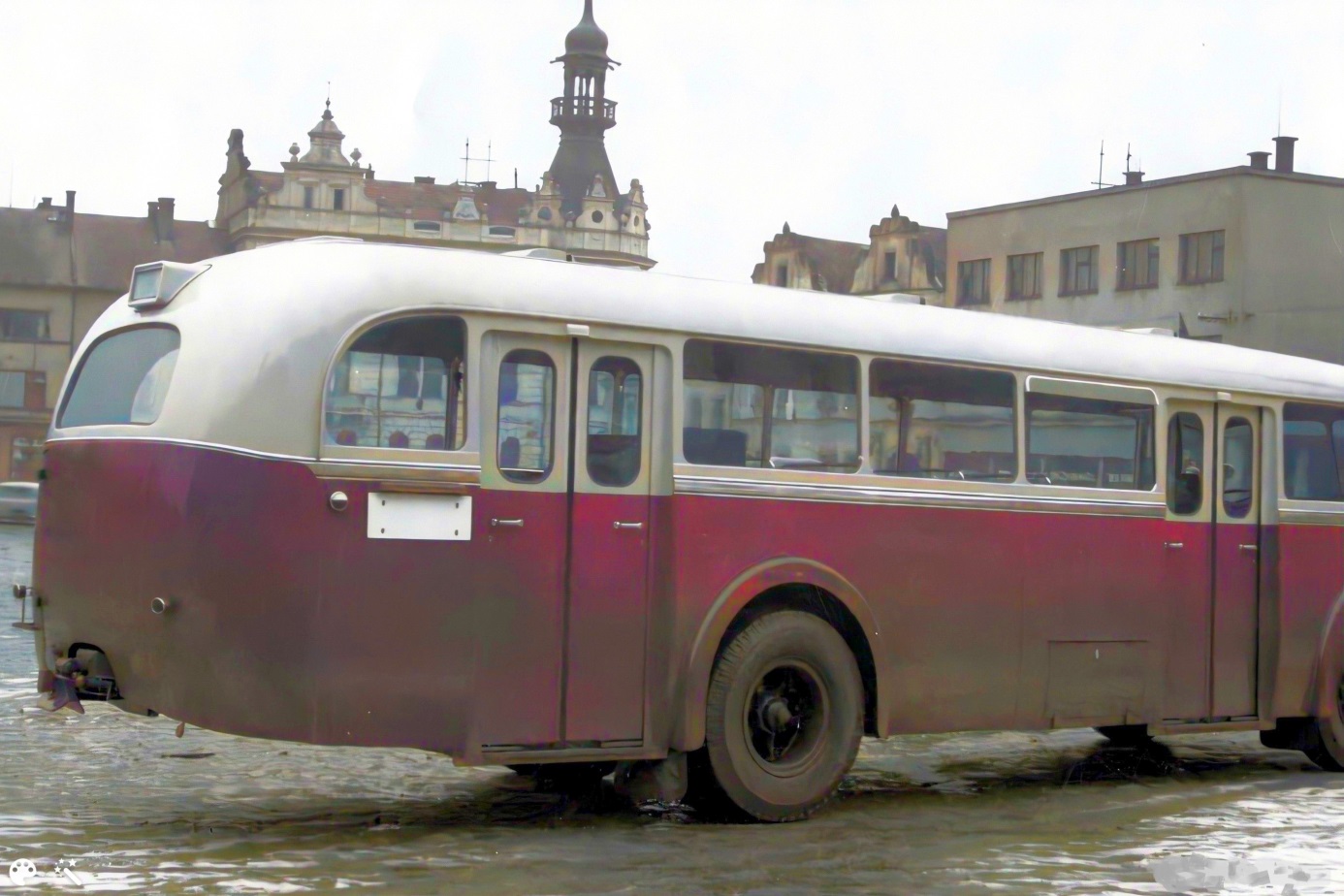 OstatníMotor Škoda 706 R s přímým vstřikem paliva.Převodovka mechanická, 5 stupňů vpřed, 1 vzad.Převod v nápravě 1 : 5,62.Maximální rychlost 68 km/h.Spojka suchá, dvoudisková (dvoulamelová).Řízení šnekové se vzduchovým posilovačem.Jednoválcový pístový kompresor, vzduchojemy 40 a 85 litrů.Brzdy:nožní brzda – tlakovzdušná, čelisťová, působící na všechna kola;ruční brzda – mechanická s ráčnou, působící na zadní kola;odlehčovací brzda – motorová brzda systému ŠKODA, uzavírající výfukové potrubí.7 kusů kompletních pneumatik 12,00" - 22 s dělenými disky Trilex 10" - 22 (včetně rezervy).Přední náprava – pevná, kovaná, uložená na podélných listových perech.Zadní náprava – pevná, zavěšená na podélných listových perech.Pérování půleliptickými listovými pery s hydraulickými tlumiči.Přívěsné zařízení - závěs provedení 16 dle ČSN 30 3660 o tažné síle 4 400 kg.Palubní deska vzor RO (spínací skřínka, spínač žhavení, hlídač žhavení, spínač ukazatele směru, rychloměr, kontrolní svítilny, ukazatel stavu paliva, tlakoměr oleje a vzduchu, teploměr chladící vody a spínač světel).Volant čtyřramenný, vzor RO.  Tato specifikace může být v průběhu realizace díla dále upřesňována a upravována, a to na základě písemné dohody obou smluvních stran a jejich odpovědných zástupců. Tyto úpravy musí být ve prospěch historické věrnosti, zvýšení spolehlivosti a bezpečnosti autobusu, popřípadě nemožnosti zajistit příslušný originální díl nebo technologii. 